Зарегистрированы в Управлении Министерства юстиции Челябинской области 28.10.2014г.     № ru745053082014002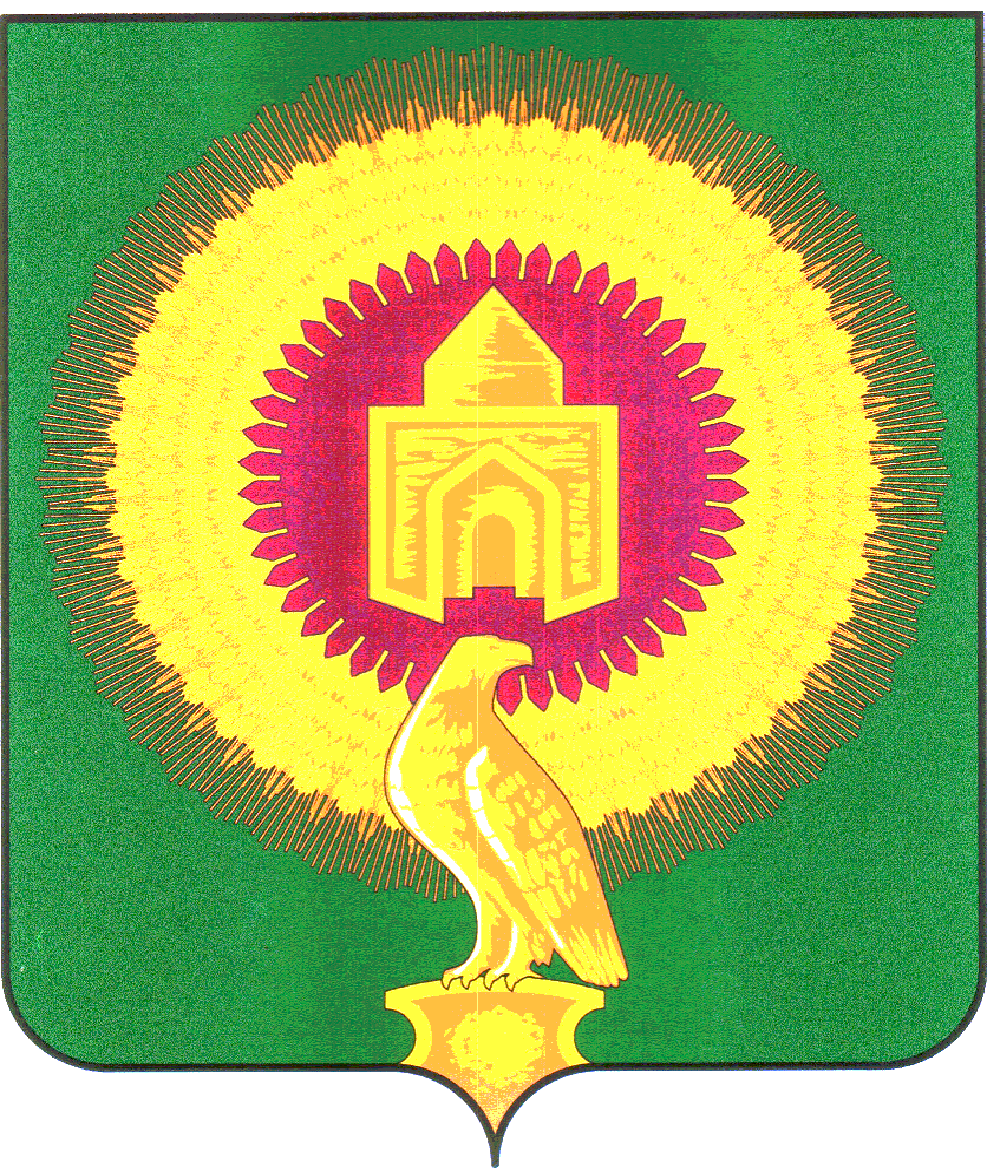 СОВЕТ  ДЕПУТАТОВКУЛЕВЧИНСКОГО  СЕЛЬСКОГО ПОСЕЛЕНИЯ ВАРНЕНСКОГО МУНИЦИПАЛЬНОГО РАЙОНА ЧЕЛЯБИНСКОЙ ОБЛАСТИРЕШЕНИЕот 01 сентября 2014 года                                  с. Кулевчи                                                  № 10О внесении изменений и дополненийв Устав Кулевчинского  сельского поселения	В соответствии  с Федеральным законом от 06.10.2003 года №131-ФЗ «Об общих принципах организации местного самоуправления в Российской Федерации», Уставом  Кулевчинского сельского поселения Совет депутатов Кулевчинского сельского поселения   Р Е Ш А Е Т:1. Внести в Устав Кулевчинского сельского поселения, принятый Постановлением Совета  депутатов от 16.06.2005 №14 (с изменениями и дополнениями в редакции Решений Совета депутатов от 14.05.2008 №08, от 05.06.2009 №13, от 23.11.2009 №49, от 09.06.2010 №06, от 18.03.2011 №04, от 09.09.2011 №11, от 22.12.2011 № 19, от 25.09.2012 №10, от 29.07.2013 № 13, от 28.03.2014г. №2), следующие изменения и дополнения согласно приложению.2. Настоящее решение подлежит официальному обнародованию на информационном стенде после его государственной регистрации в территориальном органе уполномоченного федерального органа исполнительной власти в сфере регистрации уставов муниципальных образований.3. Настоящее решение вступает в силу после его официального обнародования в соответствии с действующим законодательством Российской Федерации.Председатель Совета депутатовКулевчинского сельского поселения                                                  М.В.ШишкинаПриложение к Решению Совета депутатовКулевчинского сельского поселенияот 01  сентября 2014 года № 10	Изменения и дополнения в Устав Кулевчинского сельского поселенияСтатью 35.1 изложить в следующей редакции:«Статья 35.1 Закупки для обеспечения муниципальных нужд	1.Закупки товаров, работ, услуг для обеспечения муниципальных нужд осуществляются в соответствии с законодательством Российской Федерации о контрактной системе в сфере закупок товаров, работ, услуг для обеспечения государственных и муниципальных нужд.	2.Закупки товаров, работ, услуг для обеспечения муниципальных нужд осуществляются за счет средств местного бюджета.Глава Кулевчинского сельского поселения                                            В.В.Мельников     